ОБЩИНСКИ СЪВЕТ – ГР.ЛЪКИ, ОБЛАСТ ПЛОВДИВСКА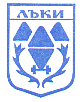 Гр.Лъки, ул.”Възраждане” №18, тел.03052/22 88, факс 03052/21 68, е-mail:laki_obs@abv.bgР Е Ш Е Н И Е№ 202взето с Протокол № 32на редовна  сесия на ОбС – Лъкимандат 2019-2023 година, проведена на 02.06.2022г.ОТНОСНО: Приемане  годишен отчет за изпълнение на бюджета към 31.12.2021 год.ПО ПРЕДЛОЖЕНИЕ НА: инж. Валентин Чавдаров Симеонов – Кмет на Община ЛъкиОбС - Лъки на основание чл.21, ал.1, т.6 от ЗМСМА, чл. 140 от Закона за публичните финансиР Е Ш И:Приема отчета за изпълнение на бюджета на община Лъки за 2021г., както следва:отчет по приходите	 -	  6 359 518 лв./в т.ч. преходен остатък				-     283 727 лв.в т.ч. -  държавни дейности	         -	    2 595 909 лв. местни дейности                                           -	  3 763 609 лв.отчет по разходите	 -	  6 359 518 лв.в т.ч. -  държавни дейности	 -	  2 595 909 лв.местни дейности                                          -	  3 701 750 лв.дофинансиране                                             -      61 859  лв./разпределени по функции, дейности и параграфи съгласно /приложение 1/Приема уточнения годишен план на бюджета на община Лъки към 31.12.2021г., както следва: план по приходите                         	                  -       6 666 092 лв.в т.ч.  - държавни дейности	                                   -         2 751 668 лв.местни дейности                                              -      3 914 424 лв. план по разходите                                            - 	     6 666 092 лв.в т.ч. - държавни дейности                                      -  	    2 751 668 лв. местни дейности                                          -  	    3 819 694 лв.дофинансиране                                              -           94 730 лв./разпределени по функции, дейности и параграфи съгласно /приложение 1/Приема отчета за изпълнение на сметките за средствата от Европейския съюз:Отчет на средствата от кохезионния и структурни фондове	 към националния фонд /приложение 2/.Приходи 						- 115 938 лв.Разходи 						- 115 938 лв.Отчет на средствата от Разплащателна агенция към ДФ „Земеделие”/приложение 3/Приходи 						-  216 218 лв.Разходи 						-  216 218 лв.Мотиви: Настоящото решение е прието на основание чл.21, ал.1, т.6 от ЗМСМА, чл. 140 от Закона за публичните финанси и ДЗ с вх. № 73/ 23.05.2022 година на Кмета на Община Лъки. Общ брой общински съветници    	-   11Брой присъствали на гласуването  -     8   Брой гласували “За”                        -      8    Брой гласували “Против”		-      0Брой гласували “Въздържал се”	-      0Приема се.                          Председател на ОбС :     /Марияна Паракосова/ОБЩИНСКИ СЪВЕТ – ГР.ЛЪКИ, ОБЛАСТ ПЛОВДИВСКАГр.Лъки, ул.”Възраждане” №18, тел.03052/22 88, факс 03052/21 68, е-mail:laki_obs@abv.bgР Е Ш Е Н И Е№ 203взето с Протокол № 32на редовна  сесия на ОбС – Лъкимандат 2019-2023 година,проведена на 02.06.2022г.ОТНОСНО: Приемането на годишния отчет за състоянието на общинския дълг към 31.12.2021 год.ПО ПРЕДЛОЖЕНИЕ НА: инж. Валентин Чавдаров Симеонов – Кмет на Община ЛъкиОбС-Лъки на основание чл.21, ал.1, т.6 и т.10 от ЗМСМА, чл.9 и чл.18 от Закона за общинския дълг, относно приемане на годишния отчет за състоянието на общинския дълг на община Лъки към 31.12.2021 год. Р Е Ш И:I. Приема Годишния отчет за състоянието на общинския дълг на община Лъки към 31.12.2021 година, както следва:1. Дългосрочен общински дълг в размер на 0,00 лева.2. Краткосрочен общински дълг в размер на 0,00 лева. Мотиви: Настоящото решение е прието на основание чл.21, ал.1, т.6 и т.10 от ЗМСМА, чл.9 и чл.18 от Закона за общинския дълг относно приемане на годишния отчет за състоянието на общинския дълг на община Лъки към 31.12.2021 год. и ДЗ с вх. № 74/ 23.05.2022год. от  Кмета на община Лъки. Общ брой общински съветници    	-   11Брой присъствали на гласуването  -     9   Брой гласували “За”                        -      9Брой гласували “Против”		-      0Брой гласували “Въздържал се”	-      0Приема се.                          Председател на ОбС : 		    /Марияна Паракосова/ОБЩИНСКИ СЪВЕТ – ГР.ЛЪКИ, ОБЛАСТ ПЛОВДИВСКАГр.Лъки, ул.”Възраждане” №18, тел.03052/22 88, факс 03052/21 68, е-mail:laki_obs@abv.bgР Е Ш Е Н И Е№ 204взето с Протокол № 32на редовна  сесия на ОбС – Лъкимандат 2019-2023 година,проведена на 02.06.2022г.ОТНОСНО: Актуализация на решение №183 от 27.01.2022 год. на ОбС-град Лъки, с което е приета Годишна програма за управление и разпореждане с имоти и вещи-общинска собственост /ГПУРИВОС/ за 2022 год.ПО ПРЕДЛОЖЕНИЕ НА: инж. Валентин Чавдаров Симеонов – Кмет на Община ЛъкиОбС – град Лъки, на основание чл.21, ал.1, т.12 от ЗМСМА, чл.8, ал.9 от Закона за общинската собственост, чл.4, ал.2 от Наредбата за реда за придобиване, управление и разпореждане с общинско имущество и ДЗ вх. № 60/ 12.05.2022г. на Кмета на община Лъки Р  Е  Ш  И :Актуализира Годишната програма за управление и разпореждане с имоти и вещи общинска собственост за 2022 год., която е приета с решение №183 от 27.01.2022 год. на ОбС по следния начин :I. Към раздел- точка II / две римско/, буква „А”- за ползване под наем през настоящата 2022 год., да бъдат добавени нови три точки:	т.25. Две помещения с обща площ 80.00 кв.м. като обособена част от I-вия етаж на сграда „РУМ-ЛЪКИ”, на улица „Възраждане”№ 25, построена в общинския УПИ – II в кв.59 по ПУП на град Лъки, съгласно вписан АЧОС № 265 от  03.09.2012 год.   -- за складови площи т.26. Едно помещение с обща площ  40.00 кв.м. като обособена част от  I-вия етаж на сграда „РУМ-ЛЪКИ”, на улица „Възраждане”№ 25, построена в общинския УПИ – II в кв.59 по ПУП на град Лъки, съгласно вписан АЧОС № 265 от  03.09.2012 год.   -- за складови площи т.27. Две помещения с обща площ 117.00 кв.м.  като обособена част от I-вия етаж  на смесена сграда в село Здравец, представляваща имот № 108 по Кадастралния план от 2004 год., съгласно вписан АЧОС № 209 от 15.02.2011 год. -- за складови площиII.   Целият раздел- точка II /две римско/, буква „Д”- за продажба през 2022 год. на общински движими вещи или МПС – да отпадне от ГПУРИВОС за 2022 год.Мотиви: Настоящото решение е прието на основание чл.21, ал.1, т.12 от ЗМСМА, чл.8, ал.9 от Закона за общинската собственост, чл.4, ал.2 от Наредбата за реда за придобиване, управление и разпореждане с общинско имущество и ДЗ вх. № 60/ 12.05.2022г. от Кмета на община Лъки.Общ брой общински съветници    	-   11Брой присъствали на гласуването  -     9   Брой гласували “За”                        -      9    Брой гласували “Против”		-      0Брой гласували “Въздържал се”	-      0Приема се.                          							Председател на ОбС : /Марияна Паракосова/ОБЩИНСКИ СЪВЕТ – ГР.ЛЪКИ, ОБЛАСТ ПЛОВДИВСКАГр.Лъки, ул.”Възраждане” №18, тел.03052/22 88, факс 03052/21 68, е-mail:lakiobs@abv.bgР Е Ш Е Н И Е№ 205взето с Протокол № 32на редовна сесия на ОбСпроведена на 02.06.2022г.ОТНОСНО: Даване на съгласие за сключване на договор за безвъзмездно право на ползване на общински имот, като обособена част от ІІІ-тия етаж на сградата „Битов комбинат” в град Лъки с  Областна дирекция на МВР – град Пловдив.ПО ПРЕДЛОЖЕНИЕ НА: инж. Валентин Симеонов – Кмет на Община ЛъкиОбщински съвет Лъки на основание чл. 21, ал. 1, т. 8 от ЗМСМА, в изпълнение на чл. 12, ал. 3 от Закона за общинската собственост, чл. 53, ал. 4 от Наредбата за реда за придобиване, управление и разпореждане с общинско имущество и предвид фактическите и правни основания в Докладна записка с вх. № 69/16.05.2022г. РЕШИ:1. Дава съгласие да бъде предоставен безвъзмездно за управление на Областна Дирекция на МВР – Пловдив, част от следния общински имот – североизточната обособена част от III-тия етаж на сградата „Битов комбинат“, с административен адрес: гр. Лъки, ул. „Възраждане“ № 10, построена в УПИ – V – за обществено обслужване, кв. 60 по ПУП на гр. Лъки, която обособена част се състои от три помещения с обща застроена площ 80 кв.м., актуван с Акт за частна общинска собственост № 267 от 04.09.2012г.2. Помещенията да се използват за административна дейност /КАНЦЕЛАРИИ/ на РУ „Полиция” град Асеновград, като извършваните ремонтни дейности и подобрения в  общинския имот да стават за сметка на ползвателя, при спазване разпоредбите на Закона за общинската  собственост  и  Закона  за  устройство  на  територията.3. Упълномощава кмета на община Лъки да издаде заповед, в която да се определят всички необходими действия по управлението на имота, извършването на необходимите разноски по поддържането му, както и заплащането на всички консумативни разходи по ползването му.“Мотиви: Настоящото решение е прието на основание чл. 21, ал. 1, т. 8 от ЗМСМА, в изпълнение на чл. 12, ал. 3 от Закона за общинската собственост, чл. 53, ал. 4 от Наредбата за реда за придобиване, управление и разпореждане с общинско имущество и предвид фактическите и правни основания в ДЗ с вх. № 69/16.05.2022г. от Кмета на Община ЛЪКИОбщ брой общински съветници    	-   11Брой присъствали на гласуването  -     9   Брой гласували “За”                        -      8    Брой гласували “Против”		-      0Брой гласували “Въздържал се”	-      1Приема се.                          Председател на ОбС :   /Марияна Паракосова/ОБЩИНСКИ СЪВЕТ – ГР.ЛЪКИ, ОБЛАСТ ПЛОВДИВСКАГр.Лъки, ул.”Възраждане” №18, тел.03052/22 88, факс 03052/21 68, е-mail:lakiobs@abv.bgР Е Ш Е Н И Е№ 206взето с Протокол № 32на редовна сесия на ОбСпроведена на 02.06.2022г.ОТНОСНО: Провеждане на процедура за възлагане на обществен превоз на пътници по утвърдени маршрутни разписания от общинската, областната и републиканската транспортни схеми, в съответствие със Закона за обществените поръчки.ПО ПРЕДЛОЖЕНИЕ НА: инж. Валентин Симеонов – Кмет на Община ЛъкиНа  основание  чл.21, ал.1, т.23 и ал.2  от  ЗМСМА и чл.19, ал.6 във връзка с ал.2 от Закона за автомобилните превози, в изпълнение на чл.16, ал.6 от Наредба № 2 от 15 март 2002 год.  за условията и реда за утвърждаване на транспортни схеми и за осъществяване на обществен превоз на пътници с автобуси  и ДЗ  –  вх. №. 77/ 25.05.2022 год. от Кмета на Община Лъки ОБЩИНСКИ СЪВЕТ ЛЪКИР  Е  Ш  И :1. Дава съгласие и възлага на Кмета на община Лъки да проведе процедура по реда на Закона за обществените поръчки за възлагане на обществен превоз на пътници по утвърдени маршрутни разписания от общинската, областната и републиканската транспортни схеми при спазване на разпоредбите на Наредба №2 от 15 март 2002 г. за условията и реда за утвърждаване на транспортни схеми и за осъществяване на обществен превоз на пътници с автобуси на Министерството на транспорта, информационните технологии и съобщенията и в съответствие с Регламент /ЕО/№1370/2007 г. на Европейския парламент и на Съвета относно обществените услуги за пътнически превоз с железопътен и автомобилен транспорт.ІІ. С настоящото решение Общински съвет делегира изпълнението на своите функции, относно провеждане на процедура по реда на Закона за обществените поръчки на Кмета на община Лъки и го оправомощава да предприеме и извърши всички правни и фактически действия по подготовка на процедурата, нейното провеждане и сключване на договори. III. Настоящото решение да бъде изпратено на Областния управител на Област Пловдив в 7 дневен срок от приемането му. Настоящото решение подлежи на оспорване в 14 дневен срок след обявяването му пред Административен съд-гр. Пловдив по реда на АПК.Мотиви: На  основание  чл.21, ал.1, т.23 и ал.2  от  ЗМСМА и чл.19, ал.6 във връзка с ал.2 от Закона за автомобилните превози, в изпълнение на чл.16,ал.6 от Наредба № 2 от 15 март 2002 год.  за условията и реда за утвърждаване на транспортни схеми и за осъществяване на обществен превоз на пътници с автобуси  и ДЗ  –  вх. №. 77/ 25.05.2022 год. от Кмета на Община Лъки Общ брой общински съветници    	-   11Брой присъствали на гласуването  -     9   Брой гласували “За”                        -      8    Брой гласували “Против”		-      1Брой гласували “Въздържал се”	-      0Приема се.                          Председател на ОбС :   /Марияна Паракосова/ОБЩИНСКИ СЪВЕТ – ГР.ЛЪКИ, ОБЛАСТ ПЛОВДИВСКАГр.Лъки, ул.”Възраждане” №18, тел.03052/22 88, факс 03052/21 68, е-mail:lakiobs@abv.bgР Е Ш Е Н И Е№ 207взето с Протокол № 32на редовна сесия на ОбСпроведена на 02.06.2022г.ОТНОСНО: Определяне на представител на Община Лъки в редовно годишно общо събрание на акционерите в Университетска многопрофилна болница за активно лечение – Пловдив АД - гр. Пловдив.ПО ПРЕДЛОЖЕНИЕ НА: инж. Валентин Симеонов - Кмет на Община ЛъкиОбС-Лъки на основание чл.21, ал.1, т.23 и ал.2 от ЗМСМА, във връзка с чл. 226б от Търговския закон и предвид Писмо № П-396/ 10.05.2022г. на Изпълнителния Директор на Университетска многопрофилна болница за активно лечение — Пловдив АД - гр. Пловдив и Покана с № П-381/ 29.04.2022г.към писмото за провеждане на редовно годишно общо събрание  на акционерите в „УМБАЛ –Пловдив” АД- гр. Пловдив и ДЗ вх.№71/17.05.2022 г. на Кмета на община Лъки.Р Е Ш И: Определя и изрично упълномощава лицето инж. Елеонора Димитрова– гл. експерт ОЗКПОДПМСД при ОбА-гр.Лъки,  да представлява Община Лъки в редовното годишно общо събрание на акционерите на Университетска многопрофилна болница за активно лечение - Пловдив“ АД - гр. Пловдив, което ще се проведе на 15.06.2022г., от 11.00 часа в Заседателната зала на болницата, а при липса на кворум ще се насрочи и проведе на 30.06.2022г. от 11.00ч. на същото място при същия дневен ред.Указва начина на гласуване по точките от дневния ред, както следва:Гласуване „ЗА“ по точка 1: Доклад на Съвета на директорите за дейността на дружеството през 2021 година- Проект за решение : Общото събрание на акционерите приема доклада на съвета на директорите за дейността на дружеството през 2021 година.Гласуване „ЗА“ по точка 2: Одобряване на годишния финансов отчет на дружеството за 2021 година, заверен от регистриран одитор- Проект на решение: Общото събрание на акционерите одобрява годишния финансов отчет на  дружеството за 2021 година, заверен от регистриран одитор.Гласуване „ЗА“ по точка 3: Разпределяне на печалбата на дружеството за 2021 година- Проект за решение: Общото събрание на акционерите взема решение за разпределяне на печалбата  дружеството за 2021 година по следния начин : 10% / десет процента/ от печалбата се разпределя за попълване на фонд „Резервен” и останалата част от печалбата се разпределя за покриване на загуби от предходни години.Гласуване „ЗА“ по точка 4: Освобождаване от отговорност на членовете на съвета на директорите за дейността им през 2021 година – Проект на решение: Общото събрание на акционерите освобождава от отговорност членовете на съвета на директорите за дейността им през 2021 година.Гласуване „ЗА“ по точка 5: Избор на регистриран одитор за 2021 година- Проект на решение: Общото събрание на акционерите избира и назначава предложения регистриран одитор за 2022 година.Гласуване „ЗА“ по точка 6: Промяна в Устава на дружеството- Проект на Решение: Общото събрание на акционерите приема предложена промяна в Устава на дружеството както следва: „Извършване промяна в текста на чл.24, ал.1 от Устава на „УМБАЛ-Пловдив” АД с цел привеждането му в съответствие с нормативната уредба , в т.ч. в съответствие с нормата на чл.63,ал.2 изречение второ от Закона за лечебните заведения и Закона за търговския регистър и регистъра на юридическите лица с нестопанска цел като разпоредбата на чл.24, ал.1 от Устава на „УМБАЛ-Пловдив” АД да придобие следната редакция:„чл.24, ал.1 Дружеството се управлява и представлява от Съвет на директорите, който се състои от не повече от 3 / три/ числа. Имената на членовете на Съвета на директорите се вписват в Търговския регистър. Членовете на Съвета на директорите представляват дружеството. В случай на необходимост, да бъде преупълномощено лицето: Емилия Вескова Стоянова - Секретар на Община Лъки, със същия обем пълномощия по т. II  от настоящото решение.Мотиви: ОбС-Лъки на основание чл.21, ал.1, т.23 и ал.2 от ЗМСМА, във връзка с чл. 226б от Търговския закон и предвид Писмо № П-396/ 10.05.2022г. на Изпълнителния Директор на Университетска многопрофилна болница за активно лечение — Пловдив АД - гр. Пловдив и Покана с № П-381/ 29.04.2022г.към писмото за провеждане на редовно годишно общо събрание  на акционерите в „УМБАЛ –Пловдив” АД- гр. Пловдив и ДЗ вх.№71/17.05.2022 г. на Кмета на община Лъки.Общ брой общински съветници    	-   11Брой присъствали на гласуването  -     9   Брой гласували “За”                        -      9    Брой гласували “Против”		-      0Брой гласували “Въздържал се”	-      0Приема се.                          Председател на ОбС :   /Марияна Паракосова/ОБЩИНСКИ СЪВЕТ – ГР.ЛЪКИ, ОБЛАСТ ПЛОВДИВСКАГр.Лъки, ул.”Възраждане” №18, тел.03052/22 88, факс 03052/21 68, е-mail:lakiobs@abv.bgР Е Ш Е Н И Е№ 208взето с Протокол № 32на редовна сесия на ОбСпроведена на 02.06.2022г.ОТНОСНО: Определяне на представител на Община Лъки за участие в комисия за изработване на областна аптечна карта ПО ПРЕДЛОЖЕНИЕ НА: инж. Валентин Симеонов – Кмет на Община ЛъкиНа  основание  чл.21, ал.1, т.23 от  ЗМСМА, във връзка с чл.227б,ал.1 и ал.3 от Закона за лекарствените продукти в хуманната медицина, както и Писмо № 08-00-520/13.05.2022г. от Министъра на здравеопазването  и ДЗ вх.№70/17.05.2022 г. от Кмета на Община Лъки ОБЩИНСКИ СЪВЕТ ЛЪКИР  Е  Ш  И :Определя като представител на Община Лъки, област Пловдив в областната комисия за изработване на областна аптечна карта:  Емилия Вескова Стоянова- Секретар на Община ЛъкиВъзлага на Кмета на Община Лъки да изготви Заповед за определяне като представител на община Лъки в областната комисия за изработване на областна аптечна карта лицето по т.1 Възлага на Кмета на Община Лъки да изпрати настоящото решение и оригинал на заповедта по т.2 в Министерството на здравеопазването, Дирекция „Лекарствена политика” Мотиви: На  основание  чл.21, ал.1, т.23 от  ЗМСМА, във връзка с чл.227б,ал.1 и ал.3 от Закона за лекарствените продукти в хуманната медицина, както и Писмо № 08-00-520/13.05.2022г. от Министъра на здравеопазването  и ДЗ вх.№70/17.05.2022 г. от Кмета на Община Лъки ОБЩИНСКИ СЪВЕТ ЛЪКИОбщ брой общински съветници    	-   11Брой присъствали на гласуването  -     9   Брой гласували “За”                        -      9    Брой гласували “Против”		-      0Брой гласували “Въздържал се”	-      0Приема се.                          Председател на ОбС :   /Марияна Паракосова/ОБЩИНСКИ СЪВЕТ – ГР.ЛЪКИ, ОБЛАСТ ПЛОВДИВСКАГр.Лъки, ул.”Възраждане” №18, тел.03052/22 88, факс 03052/21 68, е-mail:lakiobs@abv.bgР Е Ш Е Н И Е№ 209взето с Протокол № 32на редовна сесия на ОбСпроведена на 02.06.2022г.ОТНОСНО: Приемане на Годишния финансов отчет на „Възстановителен център-Лъки” ЕООД-гр.Лъки за 2021 година. ПО ПРЕДЛОЖЕНИЕ НА:  Марияна Паракосова- Председател на ОбС- гр.Лъки На  основание  чл.21, ал.1, т.23 от  ЗМСМА, в изпълнение на чл.137, ал.1, т.3, във връзка с чл.147, ал.2 от Търговския закон, както и в съответствие с чл. 16, ал.1, т.3 от Дружествения (учредителен) акт на „Възстановителен център Лъки” ЕООД и ДЗ вх.№56-1/26.04.2022 г. от Председателя на Общински съвет-гр. Лъки Р  Е  Ш  И :Приема Годишния финансов отчет на „Възстановителен център -Лъки” ЕООД за 2021 година.Задължава Управителят в законоустановения срок да подаде Заявление за обявяване на годишен финансов отчет в Агенцията по вписванията. Мотиви: На  основание  чл.21, ал.1, т.23 от  ЗМСМА, в изпълнение на чл.137, ал.1, т.3, във връзка с чл.147, ал.2 от Търговския закон, както и в съответствие с чл. 16, ал.1, т.3 от Дружествения (учредителен) акт на „Възстановителен център Лъки” ЕООД и ДЗ вх.№56-1/26.04.2022 г. от Председателя на Общински съвет-гр. Лъки Общ брой общински съветници    	-   11Брой присъствали на гласуването  -     9   Брой гласували “За”                        -      9    Брой гласували “Против”		-      0Брой гласували “Въздържал се”	-      0Приема се.                          Председател на ОбС :   /Марияна Паракосова/ОБЩИНСКИ СЪВЕТ – ГР.ЛЪКИ, ОБЛАСТ ПЛОВДИВСКАГр.Лъки, ул.”Възраждане” №18, тел.03052/22 88, факс 03052/21 68, е-mail:lakiobs@abv.bgР Е Ш Е Н И Е№ 210взето с Протокол № 32на редовна сесия на ОбСпроведена на 02.06.2022г.ОТНОСНО: Отпускане на еднократна финансова помощ на жители на община Лъки.ПО ПРЕДЛОЖЕНИЕ НА:  Марияна Паракосова- Председател на ОбС- гр. Лъки На  основание  чл.21, ал.1, т.23 от  ЗМСМА и ДЗ вх.№79/25.05.2022 г. от Председателя на Общински съвет-гр. Лъки Р  Е  Ш  И :Дава съгласие да бъде отпусната еднократна финансова помощ на:Лицето Асен Борисов Христев- гр. Лъки по Заявление №61/ 12.05.2022г., в размер на 250 /двеста и петдесет лева/.Лицето Христина Димитрова Димитрова – гр. Лъки по Заявление № 75/ 25.05.2022г., в размер на 250 /двеста и петдесет лева/.2. Възлага на Кмета на Община Лъки да извърши последващи действия по т.1.Мотиви: На  основание  чл.21, ал.1, т.23 от  ЗМСМА и ДЗ вх.№79/25.05.2022 г. от Председателя на Общински съвет-гр. Лъки Общ брой общински съветници    	-   11Брой присъствали на гласуването  -     9   Брой гласували “За”                        -      9    Брой гласували “Против”		-      0Брой гласували “Въздържал се”	-      0Приема се.                          Председател на ОбС :   /Марияна Паракосова/ОБЩИНСКИ СЪВЕТ – ГР.ЛЪКИ, ОБЛАСТ ПЛОВДИВСКАГр.Лъки, ул.”Възраждане” №18, тел.03052/22 88, факс 03052/21 68, е-mail:lakiobs@abv.bgР Е Ш Е Н И Е№ 211взето с Протокол № 32на редовна сесия на ОбСпроведена на 02.06.2022г.ОТНОСНО: Отпускане на еднократна финансова помощ на жители на община Лъки.ПО ПРЕДЛОЖЕНИЕ НА:  Марияна Паракосова- Председател на ОбС- гр. Лъки На  основание  чл.21, ал.1, т.23 от  ЗМСМА и ДЗ вх.№79/25.05.2022 г. от Председателя на Общински съвет-гр. Лъки Р  Е  Ш  И :Дава съгласие да бъде отпусната еднократна финансова помощ на:Лицето Катерина Асенова Местанова  – гр. Лъки по Заявление № 78/ 25.05.2022г., в размер на 500 /петстотин лева/2. Възлага на Кмета на Община Лъки да извърши последващи действия по т.1.Мотиви: На  основание  чл.21, ал.1, т.23 от  ЗМСМА и ДЗ вх.№79/25.05.2022 г. от Председателя на Общински съвет-гр. Лъки Общ брой общински съветници    	-   11Брой присъствали на гласуването  -     9   Брой гласували “За”                        -      6    Брой гласували “Против”		-      0Брой гласували “Въздържал се”	-      3Приема се.                          Председател на ОбС :   /Марияна Паракосова/